       Vocabulary Learning Homework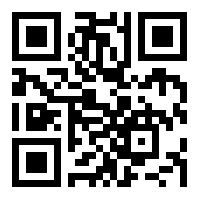 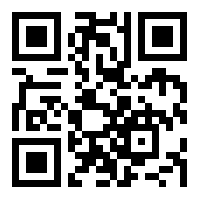       Year 9 German – Term 3.2 Week 6Part 1: Practise on Quizlet for 15 minutes. Do the following tasks: Write (both translating into English and into German); Spell (hear & type); Test (all questions).Parts 2-4 will take about 15 minutes. Part 2: Listen and repeat the word, then spell it in German, then write it in English. Access your audio file here (or scan the QR code above).	Part 3a) Associations: Click on the box next to the word that is most closely connected with the word in bold.Part 3b) Synonyms: Click on the box next to the word with the most similar meaning to the word in bold.Part 3c) Antonyms: Click on the box next to the word that has the opposite meaning to the word in bold.Part 3d) Word substitution: Click on the box next to all of the words that could replace the word in bold to form a grammatically correct sentence with a sensible meaning.Part 4: Speaking
Before you start Part 4, go to: vocaroo.com. It will open in a new tab. Click the red record button, then come back to this list of words.Say the German for the words below. Remember to say the word for ‘the’ if needed.Now go back to the Vocaroo window. Click on the red button. Click on "Save & Share". Copy & paste the URL for your Vocaroo recording here:Spell itWrite it in EnglishSpell itWrite it in English17283941051161) retten (vor)3) der Wegschließen(das) Syriendie Sicherheitzurückwegder Vorteildie Gefahrbis2) zahlen4) das Jahrhunderttrennendie Geschichtedie Spracheproduzierenfreidie Freudedie Summefremd1) still3) der Bürgerweder (…noch…)die Personruhigdas Gedichtschließendiesmaldochdie Sorge2) natürlich4) aberkünstlichobechtsondernnachbisstillfremd1) folgen2) diesmaltreibennatürlichunterscheidenstilltrennenechtübersetzendamals1) Es ist eine Freude.3) Bleib züruck!BürgerwegSorgekünstlichder Vorteildas Risikofremdstill2) Es gibt viele Vorteile.4) Sie produzieren Videos auf YouTube.RisikentrennenwegübersetzenSprachenretten (vor)Gedichtefolgen1to pay, paying7the sum2to follow, following8to save, saving (from)3century9worry4still, quiet10but (on the contrary)5this time11citizen6back